PROJETO DE DECRETO LEGISLATIVO Nº            /2018Ementa: Confere ao Senhor Elvio de Oliveira França, o título de “gratidão do povo Itatibense”.A Câmara Municipal de Itatiba aprova:Artigo 1º – A Câmara Municipal de Itatiba, em nome da população reconhece e confere por comprovado merecimento, ao Senhor Elvio de Oliveira França, o diploma de “gratidão do povo Itatibense”.Artigo 2º – O respectivo diploma será entregue ao Senhor Elvio de Oliveira França, em dia, hora e local a serem designados de comum acordo entre o homenageado e a Mesa Diretora da Edilidade.Artigo 3º – As despesas decorrentes deste decreto, correrão por conta de verba orçamentaria própria, suplementada se necessário.Artigo 4º – Este decreto entrará em vigor na data de sua publicação, revogada as disposições em contrário.Palácio 1ֻº de Novembro, 30 de Julho de 2018.Eduardo Vaz PedrosoVereador PPSPALÁCIO 1º DE NOVEMBROMENSAGEM AO PROJETO DE DECRETO LEGISLATIVO  Nº            /2018, QUE CONFERE AO SENHOR ELVIO DE OLIVEIRA FRANÇA, O “TÍTULO DE GRATIDÃO DO POVO ITATIBENSE”.             Elvio de Oliveira França, nascido no dia 14 de fevereiro de 1963, na cidade de Diadema, Estado de São Paulo.O Sr. Elvio é casado com Sirlene Longo França e tem quatro filhos: Felipe Longo França, Maeli Longo França, Maise Longo França e Maila Longo França. Passou por muitas dificuldades ao longo da vida, ficou por muito tempo desempregado. Diante da falta de oportunidades em Diadema, no ano de 2004, Sr. Elvio recebeu uma proposta de emprego na cidade de Itatiba, e, sem hesitar, veio em busca de um emprego e consequentemente de uma qualidade de vida melhor.Começou a trabalhar em nossa cidade e foi morar na casa de um primo, até se estabilizar na empresa que o contratou. Após se firmar no emprego, conseguiu alugar uma casa e trazer a família para Itatiba. Mudar para cidade de Itatiba foi algo que trouxe muita prosperidade à família, não só financeira, mas em todas as áreas. Com o passar do tempo, conseguiu comprar um terreno e com seu próprio suor, construiu sua moradia no Loteamento Aida Haddad Jafet. Edificou um cômodo, no qual mudou-se com a família para deixar de pagar aluguel e com essa economia conseguiu terminar a construção de sua casa. Nesse período, o Sr. Elvio tornou-se Pastor da Igreja Assémbléia de Deus, no bairro Jardim das Nações.Além de evangelizar as pessoas, o Sr. Elvio realiza diversos trabalhos sociais e voluntários, como reformas em lares, auxilia famílias nas internações de dependentes químicos, sempre orientando as pessoas e ajudando a resolver as questões mais problemáticas, promovendo a paz e a união.Atualmente, trabalha na Multisystems Informática e a maioria de seus filhos são casados, formados e possuem negócio próprio.A História tem demonstrado que os mais notáveis vencedores normalmente encontraram obstáculos dolorosos antes de triunfarem. Assim, foi a trajetória do Senhor Elvio de Oliveira França, que agarrou a oportunidade em nossa querida Itatiba e com muito esforço, coragem e determinação, venceu todas as dificuldades e merece esse título, pois há anos vem realizando um importante trabalho em prol da população itatibense.Palácio 1ֻº de Novembro, 30 de Julho de 2018.Eduardo Vaz PedrosoVereador PPS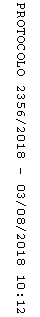 